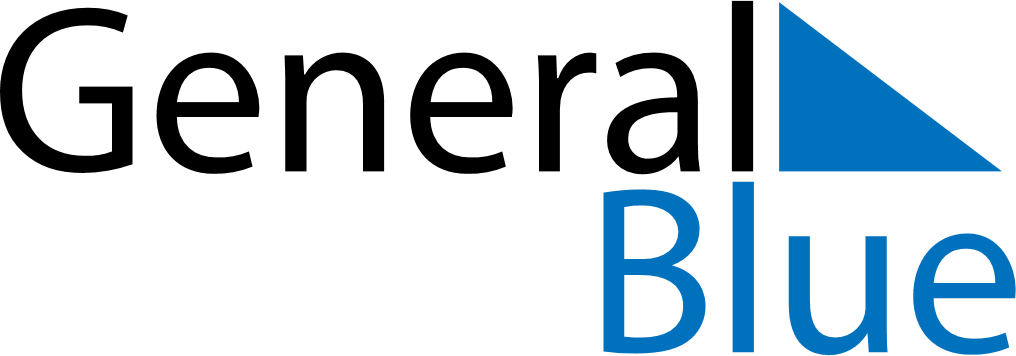 Weekly Meal Tracker August 21, 2022 - August 27, 2022Weekly Meal Tracker August 21, 2022 - August 27, 2022Weekly Meal Tracker August 21, 2022 - August 27, 2022Weekly Meal Tracker August 21, 2022 - August 27, 2022Weekly Meal Tracker August 21, 2022 - August 27, 2022Weekly Meal Tracker August 21, 2022 - August 27, 2022SundayAug 21MondayAug 22MondayAug 22TuesdayAug 23WednesdayAug 24ThursdayAug 25FridayAug 26SaturdayAug 27BreakfastLunchDinner